Конспект занятия  « Путешествие в страну Эмоций» (старший дошкольный возраст)Цель: Закрепить полученные на предыдущих занятиях знания и умения определять настроение по схемам, мимике интонации, движениям, жестам.Задачи:-Создать положительный эмоциональный фон на занятии,-Развивать воображение, выразительность речи и движений, навыки общения со сверстниками,-Формировать у детей представления о значении взаимопомощи на примерах сказочных сюжетов и персонажей.Оборудование: Матрёшки,  зайчик, медвежонок, кукла Фифочка, схемы-модули (мимика, интонация), магнитофон, гуашь для рисования, напольное зеркало, карточки к игре « Ромашка с настроением»,  «мостик».Ход занятияОрганизационный момент.    Дети здороваются с гостями, обращают внимание  на белое облако. Дружно взявшись за концы ткани, дети дружно поднимают ее  и удивляются сказочной полянке. Усаживаются удобно на этой полянке.Беседа о настроении.Какое бывает настроение? (грустное, весёлое, печальное,..)-Ребята, а когда у вас бывает радостное настроение?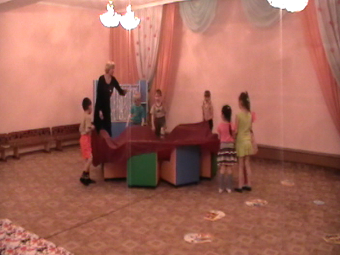 -…когда дарят подарки.-… когда день рождения.- … когда приходят гости…- Ребята, а когда у вас бывает грустное настроение?- …когда на улице дождь.- …когда убежал щенок.-… когда друзья обижают….-… когда болеет мама.Спасибо, ребята. А у меня для вас есть интересная история. Хотите послушать ?          В одном сказочном лесу жили зайчик Длинное Ухо и медвежонок Тимка. Жили они дружно. В лесу был всегда порядок и чистота. Вот  однажды шёл зайчик по тропинке и услышал : « У- гу – гу». Прилетело «Оно» и стало пугать зайчика и толкаться. Побежал зайчик искать своего друга. А Тимка в это время убирал ветки около своей берлоги. И вдруг сзади кто-то налетел и толкнул его сзади. Медвежонок испугался и побежал искать своего друга. Встретились они, решили поймать страшилку. Звери окружили её, Сорвали с неё покрывало и увидели девочку Фифочку. Фифочка стала ругаться. Звери спросили её: « Зачем ты пришла к нам в лес?»Оказалось, что девочка умеет только злиться, пугать других. Она не хочет, чтобы в лесу жили дружно. Стали  думать звери, что делать с Фифочкой, как её сделать доброй и отзывчивой. Для этого они отправили её к нам  в детский сад, чтобы мы научили её удивляться, радоваться и быть весёлой.Ребята, ваши предложения - что нужно сделать  чтобы у девочки стало хорошее настроение? ( ответы детей.)Игра  « Определи настроение матрёшки» Друзья, посмотрите на нашей полянке  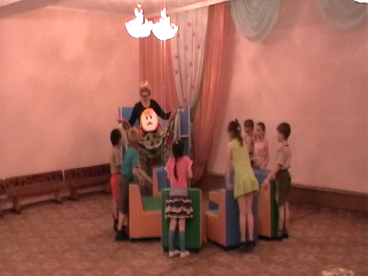 интересная матрешка. Да она разбирается. (Открываю первую матрешку,раздается плач,  фонограмма.) В этой матрешке живет какое-то настроение. Какое оно? (Ответы детей). Педагог  открывает вторую матрешку. Раздаются сердитые  возгласы, фонограмма. А в этой матрешке какое  настроение живет? (Ответы детей). Какое же настроение живет в  самой маленькой матрешке? Посмотрим. (Открываю  матрешку,раздается звонкий, веселый  смех, фонограмма.) Какое это настроение? (Ответы детей.) Молодцы, вы все правильно угадали: в первой матрешке живет грустное,  «испуганное» настроение, во второй- плохое, «сердитое» настроение, а в третьей- радостное, веселое. Какое настроение мы возьмем в собой? (Ответы детей.) 4. Игра «Назови сказки, где сказочные герои совершают добрые поступки»Ребята, самое доброе волшебство – это сказки, потому что в них добро всегда побеждает зло!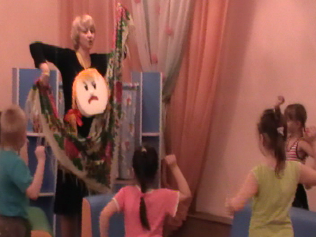 5.Физминутка  « У тети Моти»6.Игра  « Угадай настроение»Дети стоят  в кругу,  повернувшись спиной к центру круга, глаза закрыты. В руках у водящего  ребенка мимическая  картинка  (страх, удивление, радость, печаль, злость и т.д.) Именно с этой эмоциональной окраской речи ребенок обращается к тому, напротив кого он остановился (на конец музыкальной фразы). Если задание выполнено правильно, то игру продолжает ребенок, напротив которого остановилось движение, но с другой мимической картинкой.  По кружочку иду (ребенок идет и поет)И к кому-то подойду (останавливается),Ну а ты не зевай (поглаживает по спине товарища),Настроенье угадай (грозит пальцем),Ай-ай-ай, ай-ай-ай (говорит с заданной эмоциональной окраской),Настроенье угадай. 7.Ребята, а теперь я предлагаю пройти по мостику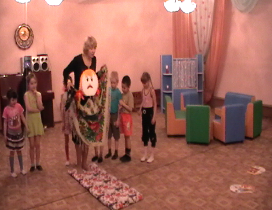  « Доброты»  (дети аккуратно наступают на мягкую ткань и  представляют,  как приятно шагать по -уютному,тёплому, мягкому, весёлому, разноцветному, доброму и как сами становятся добрыми. Какой мостик ? Прошли мостик доброты и увидели  лепестки от цветов. Подул сильный ветер и все лепестки разлетелись. 8.Игра  « Собери цветок настроения»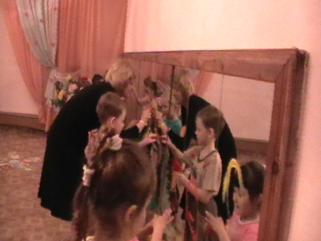 Дети собирают цветы (радости, грусти).9. Итог занятия. Дети рисуют своё настроение на зеркале. Обращают внимание на Фифочку, которая из грустной девочки превратилась в весёлую и отзывчивую. Если у нас вдруг будет плохое настроение, мы придем в зеркальную « Оранжерею  настроения» и улыбнёмся.